Популярные книги отечественных авторов у читателей в 2021 г.:Станислав Востоков «Фрося Коровина»Мария Бершадская «Большая маленькая девочка. История вторая. Рецепт волшебного дня»Лев Толстой «Кавказский пленник», «Хаджи-Мурат»Нина Дашевская «Тео – театральный капитан»Григорий Остер «Все приключения Пифа»Кир Булычев «Алиса на Планете Загадок»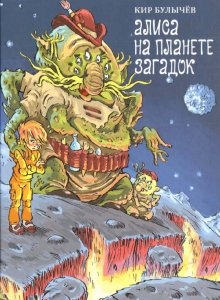 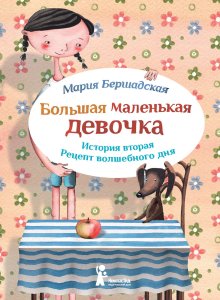 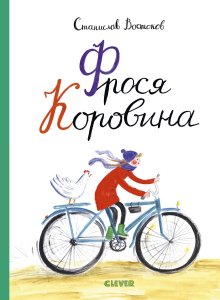 Андрей Усачёв «Умная собачка Соня»Валерий Горбачев «Как Хрюша клад нашел»Вадим Коростылев «Королева Зубная Щетка» (по мотивам одноименной сказки Софьи Могилевской)Дина Сабитова «Цирк в шкатулке»Андрей Жвалевский, Евгения Пастернак «Время всегда хорошее»Екатерина Кронгауз «Следователь Карасик. 12 загадок для детей и родителей»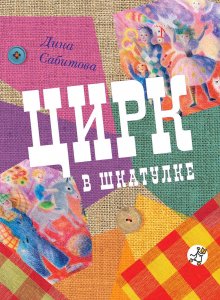 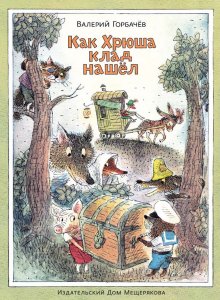 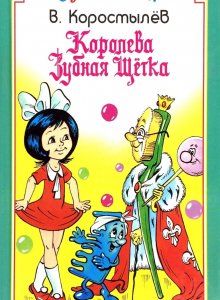 Популярные книги зарубежных авторов у читателей в 2021 г.:Джудит Керр «Мяули. Новые истории из жизни удивительной кошки»Астрид Линдгрен «Знаменитый сыщик Калле Блюмквист рискует»Кадзуо Ивамура «14 лесных мышей. Новый год»Дж. К. Роулинг «Гарри Поттер и Дары Смерти»Роальд Даль «Жирафа, и Пелли, и я»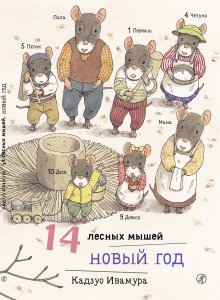 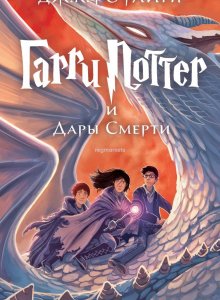 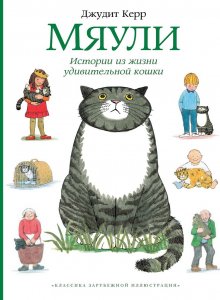 Майкл Бонд «Медвежонок Паддингтон»Георг Юхансон «Мулле Мек строит дом»Лина Жутауте «Тося-Бося и мечтальный день рождения»Ротраут Бернер «Приключения Карлхена»Джулия Дональдсон «Дочурка Груффало»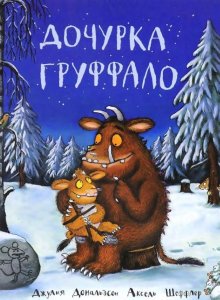 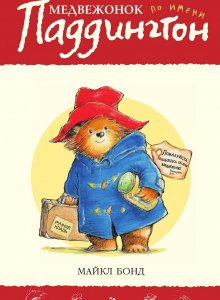 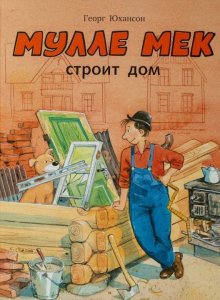 Ларс Клинтинг «У Кастора в мастерской»Кэтрин Гапка «Котёнок Шмяк идёт к доктору», по мотивам лучших книг Роба СкоттонаЭрвин Мозер «Шустрик и Тишка»Р. Ж. Эрже «Таинственная звезда»Маури Куннас «Вот Ужас!»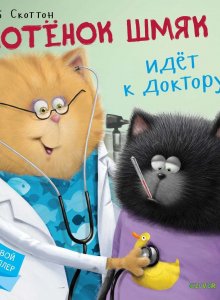 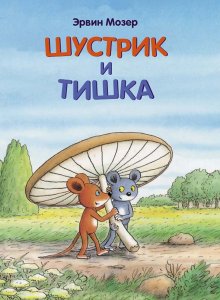 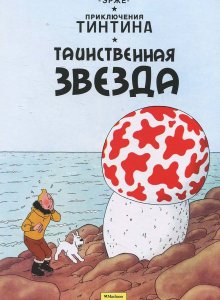 Айно Хавукайнен «Вера на кухне, вместе с Тату и Пату»Туве Янссон «Маленькие тролли и большое наводнение»Свен Нурдквист «А ну-ка, Петсон!»Джон Р.Р. Толкин «Хоббит, или Туда и обратно»Лиана Шнайдер «Конни печет блинчики»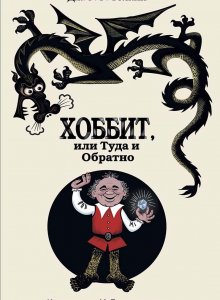 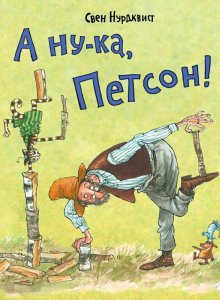 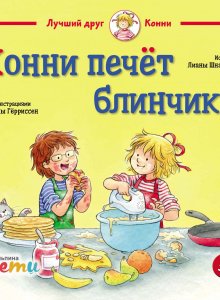 Источники: 1. Российская Государственная детская библиотека: https://rgdb.ru/home/news/13647-chto-chitali-v-rgdb-v-2021-godu-zarubezhnaya-literatura2. Российская Государственная детская библиотека: https://rgdb.ru/home/news/13643-chto-chitali-v-rgdb-v-2021-godu-russkaya-literatura